South Hook LNG Scholarship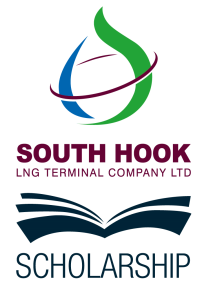 Application FormStrictly Private & ConfidentialPERSONAL DETAILSPERSONAL DETAILSSurname: First Name(s): Home Address:  Home Address:  Email Address: Mobile Telephone No.: COURSE DETAILSCOURSE DETAILSCourse: Commencement Date: College/University:  Duration of Course and current year of study:QUALIFICATIONSPlease provide details of your most recent academic qualifications.QUALIFICATIONSPlease provide details of your most recent academic qualifications.School/College/UniversityQualifications Obtained(incl. grades and year of completion)WORK EXPERIENCEPlease provide details of your employment history and any previous work experience.WORK EXPERIENCEPlease provide details of your employment history and any previous work experience.WORK EXPERIENCEPlease provide details of your employment history and any previous work experience.WORK EXPERIENCEPlease provide details of your employment history and any previous work experience.From / ToName of EmployerPost HeldBrief description of dutiesABOUT YOU…You are invited to use this space to explain how your academic background, work experiences and/or extra-curricular activities relate to your chosen course, and what you expect to gain from studying your chosen course (500 words maximum).YOUR FUTURE…Please use the space below to tell us about your future plans including your career aspirations and how you plan to contribute to your chosen field in future (500 words maximum). Where did you see this scholarship advertised? Have you applied for any other scholarship or bursary from any other private organisations? (if yes, please state) DECLARATIONI declare that the information I have given on this form is true and complete to the best of my knowledge and belief.  In addition, by submitting this application, you attest to the accuracy of the information you have given.  Any information contained within this application, later found to be incorrect or untrue may result in the withdrawal of any scholarship or scholarship offer.Signed:									Dated: By signing this application, you are expressly consenting to the processing of such information in accordance with the General Data Protection Regulations. Your data will be placed on the South Hook LNG Terminal Company Ltd database/ manual records and held, processed and used by South Hook LNG Terminal Company Ltd to consider your application. Should your application be unsuccessful, all data held by South Hook LNG Terminal Company Ltd relating to you will be destroyed within 12 months from our final correspondence with you. Should you wish the processing of your application to stop at any time, you should notify South Hook LNG Terminal Company Ltd in writing.  Further information on how your data is stored and processed can be found at www.southhooklng.com/about-us/careers/